Спортивная секция «Гиревой спорт»Время и место тренировок:Вторник, четверг 18.00-20.00Главный учебный корпус №1 ВГУ имени П.М. Машерова, малый спортивный зал (Московский проспект, 33).Руководитель секции: Позняк Владимир Евгеньевич, старший преподаватель кафедры физического воспитания и спорта.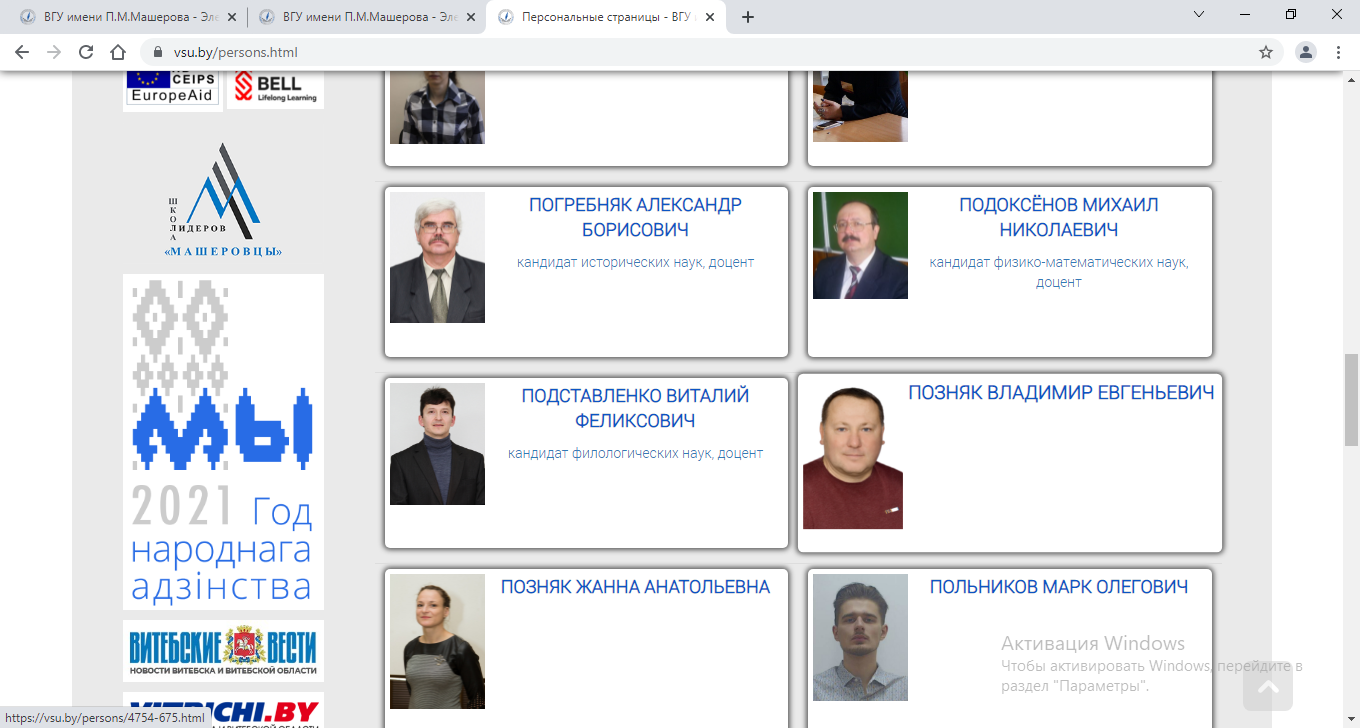 Список студентов, занимающих в спортивной секции «Гиревой спорт»№ п/пФ.И.О.Факультет, курс, группа1Скварко Вадим КонстантиновичФГиЯК 103/22Жданович Карина ДмитриевнаФМиИТ 253Заяц Сергей ПетровичФХБиГН 34-14Подковенко Максим ПетровичФХБиГН 36-15Шепляков Евгений ОлеговичФХБиГН 34-16Мартинкевич Сергей АндреевичФХБиГН 36-17Зубов Антон КонстантиновичФХБиГН 4-18Мурашевич Виктория ВикторовнаФХБиГН 11-19Пригожий Никита ЕвгеньевичФСПиП 1210Куновский Иван АлексеевичФМиИТ 2411Ситников Даниил ВладимировичФГиЯК 1012Пилипенко Максим АлександровичФХБиГН 22-1